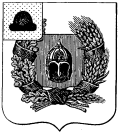 Администрация Александро-Невского городского поселенияАлександро-Невского муниципального районаРязанской области
ПОСТАНОВЛЕНИЕОт 3 марта  2021	    р.п.Александро-Невский 		           № 31О внесении изменений в постановление от 05.02.2020 №  27 «Об утверждении результатов инвентаризации раннее присвоенных адресных сведений и размещения их в государственном адресном реестре»В соответствии с Федеральным законом от 06.10.2003 № 131-ФЗ «Об общих принципах организации местного самоуправления в Российской Федерации», Федеральным законом от 28.12.2013 № 443-ФЗ «О федеральной информационной адресной системе и о внесении изменений в Федеральный закон «Об общих принципах организации местного самоуправления в Российской Федерации»», постановлением Правительства Российской Федерации от 22.05.2015 № 492 «О составе сведений об адресах, размещаемых в государственном адресном реестре, порядке межведомственного информационного взаимодействия при ведении государственного адресного реестра, о внесении изменений и признании утратившим силу некоторых актов Правительства Российской Федерации», руководствуясь Уставом муниципального образования –Александро-Невское городское поселение Александро-Невского  муниципального района Рязанской области, администрация муниципального образования –Александро-Невское городское поселение Александро-Невского  муниципального района Рязанской области ПОСТАНОВЛЯЕТ:         1. Внести изменения в постановление от 05.02.2020г. № 27     «Об утверждении результатов инвентаризации раннее присвоенных адресных сведений и размещения их в государственно адресном реестре»   дополнив Приложение № 2 «Перечень ранее присвоенных адресов подлежащие изменению в государственном адресном реестре» адресными сведениями согласно Приложению к настоящему постановлению. 2. Опубликовать настоящее постановление в «Информационном бюллетене» муниципального образования –Александро-Невского городского поселения Александро-Невского муниципального района Рязанской области и на официальном сайте администрации муниципального образования -Александро-Невского городского поселения  Александро-Невского муниципального района Рязанской области.3. Настоящее постановление вступает в силу после его официального опубликования.4. Контроль за исполнением настоящего постановления возложить на  Шлыкову А.А.Глава администрации муниципального образования –Александро-Невское городское поселение                                        Е.В.Блохина Приложение № 1 к постановлению администрациимуниципального образования-Александро-Невское городское поселениеАлександро-Невского муниципального района Рязанской областиОт 03.03.2021 г.№31Перечень ранее присвоенных адресов подлежащие изменению в государственном адресном реестре№ п/пНаименование ранее присвоенного адреса, подлежащего изменению в государственном адресном реестреИзмененное наименование ранее присвоенного адреса, подлежащее размещению в государственном адресном реестре1070.РФ, Рязанская область, Александро-Невский муниципальный район Александро-Невское городское поселение, р.п. Александро-Невский, ул. Почтовая д. 47РФ, Рязанская область, Александро-Невский муниципальный район Александро-Невское городское поселение, р.п. Александро –Невский, ул. Почтовая  здание 471071.РФ, Рязанская область, Александро-Невский муниципальный район Александро-Невское городское поселение, р.п. Александро-Невский, ул. Почтовая д.29РФ, Рязанская область, Александро-Невский муниципальный район Александро-Невское городское поселение, р.п. Александро-Невский, ул. Почтовая  здание 291072.РФ, Рязанская область, Александро-Невский муниципальный район Александро-Невское городское поселение, р.п. Александро-Невский, ул. Почтовая  д. 26аРФ, Рязанская область, Александро-Невский муниципальный район Александро-Невское городское поселение, р.п. Александро-Невский, ул. Почтовая здание 26а1073.РФ, Рязанская область, Александро-Невский муниципальный район Александро-Невское городское поселение, р.п. Александро-Невский, пер. Почтовый д.1РФ, Рязанская область, Александро-Невский муниципальный район Александро-Невское городское поселение, р.п. Александро-Невский, пер. Почтовый здание 11074.РФ, Рязанская область, Александро-Невский муниципальный район Александро-Невское городское поселение, р.п. Александро-Невский, пер.Садовый д. 4РФ, Рязанская область, Александро-Невский муниципальный район Александро-Невское городское поселение, р.п. Александро-Невский, пер.Садовый  здание 41075.РФ, Рязанская область, Александро-Невский муниципальный район Александро-Невское городское поселение, р.п. Александро-Невский, пер. Садовый  д. 1РФ, Рязанская область, Александро-Невский муниципальный район Александро-Невское городское поселение, р.п. Александро-Невский, пер.Садовый здание 11076.РФ, Рязанская область, Александро-Невский муниципальный район Александро-Невское городское поселение, р.п. Александро-Невский, ул. Садовая д.20РФ, Рязанская область, Александро-Невский муниципальный район Александро-Невское городское поселение, р.п. Александро-Невский, ул. Садовая здание 201077.РФ, Рязанская область, Александро-Невский муниципальный район Александро-Невское городское поселение, р.п. Александро-Невский, ул. Садовая  д.27 РФ, Рязанская область, Александро-Невский муниципальный район Александро-Невское городское поселение, р.п. Александро-Невский, ул. Садовая здание 271078.РФ, Рязанская область, Александро-Невский муниципальный район Александро-Невское городское поселение, р.п. Александро-Невский, ул. Садовая  д. 9РФ, Рязанская область, Александро-Невский муниципальный район Александро-Невское городское поселение, р.п. Александро-Невский, ул. Садовая здание 91079.РФ, Рязанская область, Александро-Невский муниципальный район Александро-Невское городское поселение, р.п. Александро-Невский, ул. Садовая д. 5РФ, Рязанская область, Александро-Невский муниципальный район Александро-Невское городское поселение, р.п. Александро-Невский, ул. Садовая здание 5 1080.РФ, Рязанская область, Александро-Невский муниципальный район Александро-Невское городское поселение, р.п. Александро-Невский, ул. Заводская  д. 45РФ, Рязанская область, Александро-Невский муниципальный район Александро-Невское городское поселение, р.п. Александро-Невский, ул. Заводская здание 451081.РФ, Рязанская область, Александро-Невский муниципальный район Александро-Невское городское поселение, р.п. Александро-Невский, ул. Заводская  д.31РФ, Рязанская область, Александро-Невский муниципальный район Александро-Невское городское поселение, р.п. Александро-Невский, ул. Заводская здание 311082.РФ, Рязанская область, Александро-Невский муниципальный район Александро-Невское городское поселение, р.п. Александро-Невский, ул. Заводская  д.23РФ, Рязанская область, Александро-Невский муниципальный район Александро-Невское городское поселение, р.п. Александро-Невский, ул. Заводская здание 231083.РФ, Рязанская область, Александро-Невский муниципальный район Александро-Невское городское поселение, р.п. Александро-Невский, ул. Весенняя  д. 28аРФ, Рязанская область, Александро-Невский муниципальный район Александро-Невское городское поселение, р.п. Александро-Невский, ул. Весенняя здание 28а1084.РФ, Рязанская область, Александро-Невский муниципальный район Александро-Невское городское поселение, р.п. Александро-Невский, ул. Невского  д. 33РФ, Рязанская область, Александро-Невский муниципальный район Александро-Невское городское поселение, р.п. Александро-Невский, ул. Невского здание 331085.РФ, Рязанская область, Александро-Невский муниципальный район Александро-Невское городское поселение, р.п. Александро-Невский, ул. Невского д. 32РФ, Рязанская область, Александро-Невский муниципальный район Александро-Невское городское поселение, р.п. Александро-Невский, ул. Невского здание 321086.РФ, Рязанская область, Александро-Невский муниципальный район Александро-Невское городское поселение, р.п. Александро-Невский, ул. Невского д.83РФ, Рязанская область, Александро-Невский муниципальный район Александро-Невское городское поселение, р.п. Александро-Невский, ул. Невского здание 831087.РФ, Рязанская область, Александро-Невский муниципальный район Александро-Невское городское поселение, р.п. Александро-Невский, ул. Школьная д. 9РФ, Рязанская область, Александро-Невский муниципальный район Александро-Невское городское поселение, р.п. Александро-Невский, ул. Школьная  здание 91088.РФ, Рязанская область, Александро-Невский муниципальный район Александро-Невское городское поселение, р.п. Александро-Невский, ул. Советская  стр. 35РФ, Рязанская область, Александро-Невский муниципальный район Александро-Невское городское поселение, р.п. Александро-Невский, ул. Советская  здание35